Nama        :NPM         :No Daftar :PERSYARATAN SIDANG JUDUL				Bandar Lampung,…………20			 	Penerima				Dania Hellin Amrina, M.Sc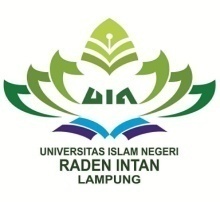 KEMENTERIAN AGAMAUNIVERSITAS ISLAM NEGERI RADEN INTAN LAMPUNGFAKULTAS EKONOMI DAN BISNIS ISLAMPRODI EKONOMI SYARIAHAlamat     :  Jl. Let. Kol. Hi. Endro Suratmin  Sukarame  I  Telp.  (0721)  703289  Bandar  Lampung  35131Alamat     :  Jl. Let. Kol. Hi. Endro Suratmin  Sukarame  I  Telp.  (0721)  703289  Bandar  Lampung  35131NoBERKASKET1Fotokopi KTM (Menunjukan KTM asli) 2Fotokopi Kwitansi SPP berjalan  (menunjukan SPP asli)3Menyelesaikan beban studi minimal 110 SKS (Lampirkan Transkrip legalisir)4Lulus Mata Kuliah Metode Penelitian II (Lampirkan Transkrip)5Surat persetujuan dosen Pembimbing Akademik (3  rangkap)6Mencantumkan Mata Kuliah Skripsi di KRS berjalan (Lampirkan fotokopi KRS)7Mengajukan 2 (dua) judul penelitian, dilengkapi dengan Synopsis (3 rangkap)8Jurnal Nasional/Internasional terkait rancangan penelitian (minimal 2 buah)9Asli Bukti aktif mengikuti seminar proposal,  min. 5 x mengikuti seminar proposal10Mengisi Buku Pendaftaran Sidang Judul